اللجنــة التنفيـذيــــة للصنــدوق المــتعــدد الأطـــرافلتنفيـــذ بروتوكـول مونتريــال الاجتمــــــاع السادس والثمانونمونتريال، من 2 إلى 6 نوفمبر/ تشرين الثاني 2020مؤجل: من 8 إلى 12  مارس/ آذار 2021تصويبتعديلات برنامج عمل منظمة الأمم المتحدة للتنمية الصناعية  لعام 2020تمّ إصدار هذه الوثيقة لتصويب ما يلي:الاستعاضة عن "*" بـ "****" للعامود الخاص بالمكسيك في القسم ب1 في الجدول 1 وإضافة "**** اليوئنديبي واليونيب كوكالتين منفذتين رئيسيتين" بموجب الجدول 1.إضافة "واليوئنديبي لبلد واحد" بعد "اليونيب كوكالة منفذة متعاونة لبلدين" في السطر الثالث و "طلب اليوئنديبي كوكالة منفذة متعاونة للمكسيك مبلغ 000 90 دولار أمريكي زائد تكاليف دعم الوكالة البالغة 300 6 دولار أمريكي في تعديلات برنامج عملها لعام 2020" في نهاية الفقرة 15.EP EP الأمم المتحدةالأمم المتحدةDistr.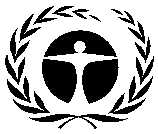 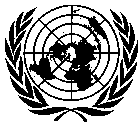 GENERALUNEP/OzL.Pro/ExCom/86/35/Corr.118 November 2020ARABICORIGINAL: ENGLISHبرنامجالأمم المتحدةللبيئةلبرنامجالأمم المتحدةللبيئةل